Publicado en Salamanca  el 15/05/2019 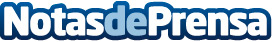 'Red-Corriendo el Medievo' llega en 2019 a su III EdiciónCon la Media Maratón de Ciudad Rodrigo del pasado 5 de mayo, se inauguró la iniciativa de turismo deportivo "Red-Corriendo el Medievo", proyecto de la Red de Ciudades y Villas Medievales que cumple este año su III Edición. En el presente curso se ha elaborado un circuito compuesto por 10 pruebas, incorporándose dos carreras nuevas, la de Manzanares El Real y Jerez de los CaballerosDatos de contacto:Javier Bravo606411053Nota de prensa publicada en: https://www.notasdeprensa.es/red-corriendo-el-medievo-llega-en-2019-a-su_1 Categorias: Nacional Entretenimiento Otros deportes Cursos http://www.notasdeprensa.es